정규화 파서정규화 파서는 입력받은 로그 데이터를 정규화 스키마에 맞게 파싱해주는 역할을 합니다. 내장된 정규화 파서를 사용하거나 사용자가 직접 정규화 파서를 설정해 사용할 수 있습니다.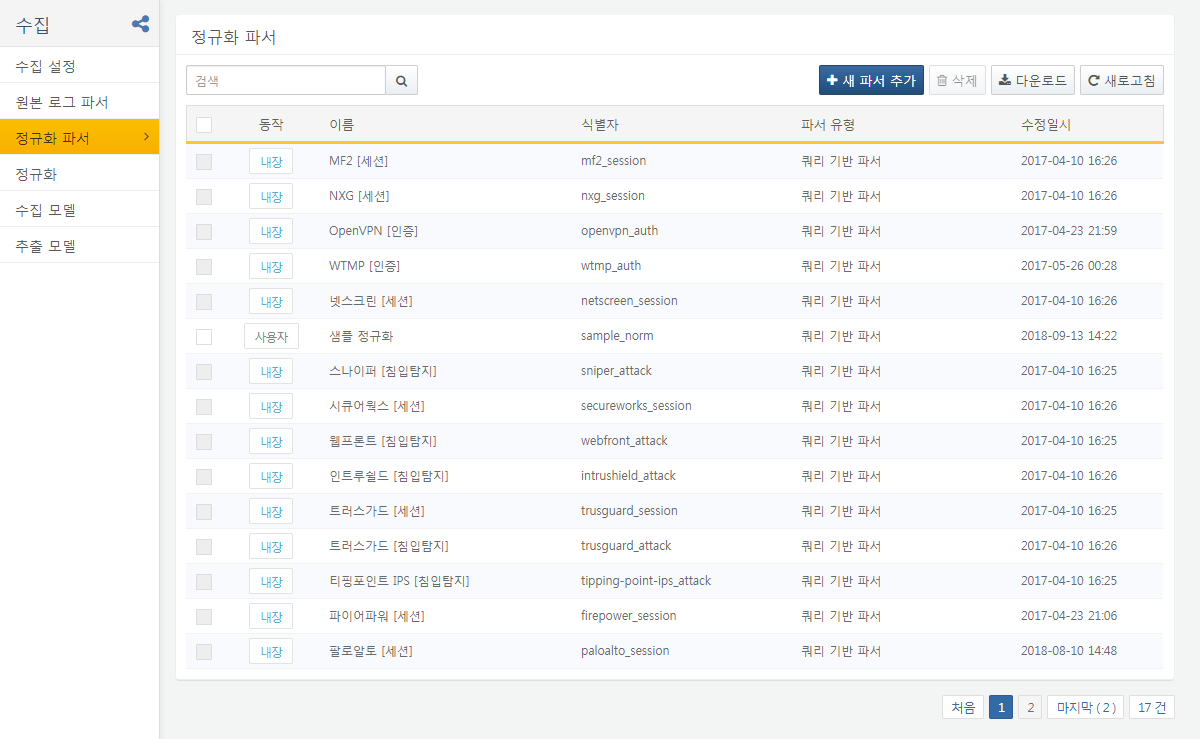 